Súhlas so spracovaním osobných údajovv zmysle čl. 6 ods. 1 písm. a) Nariadenia EP a Rady EÚ č. 2016/679 o ochrane fyzických osôb pri spracúvaní osobných údajov a o voľnom pohybe takýchto údajov, ktorým sa zrušuje smernica 95/46/ES (všeobecné nariadenie o ochrane údajov, ďalej len „Nariadenie GDPR“).Ja, dole podpísaný zákonný zástupcameno a priezvisko zákonného zástupcu č.1: ............................................................................................meno a priezvisko zákonného zástupcu č.2: ............................................................................................  DIEŤAŤA:  	meno a priezvisko: .................................................................. dátum narodenia:	..........................  trieda: ............................     týmto dávam/-e Mestská časť Bratislava - Petržalka, so sídlom Kutlíkova 17 Bratislava - mestská časť Petržalka, 85212, IČO: 00603201 (ďalej len: „Prevádzkovateľ“) dobrovoľný súhlas na spracúvanie jeho/jej osobných údajov za účelom:        Súhlasím   /	    Nesúhlasím so zverejňovaním mena, priezviska a triedy dieťaťa na webovej stránke materskej školy;  	   	 	 	        Súhlasím   /	    Nesúhlasím s uvedením osobných údajov dieťaťa (meno, priezvisko, dátum narodenia, trieda, škola) na súpisku pre rôzne  školské, aj mimoškolské súťaže, ktoré sú potrebné na zaradenie dieťaťa do jednotlivých súťažných kategórií aj podľa veku; 	       Súhlasím   /	    Nesúhlasím s uvedením a sprístupnením osobných údajov dieťaťa (meno, priezvisko,  trieda, škola, dátum narodenia) na účely poistenia, ubytovania, cestovných zliav na školských výletoch, kurzoch, či iných akciách; 	       Súhlasím   /	    Nesúhlasím s uvedením a sprístupnením osobných údajov dieťaťa (meno, priezvisko, trieda, škola) pre zľavy do múzea, divadla, kina, ZOO a iných inštitúcií navštívených počas výchovno-vzdelávacieho procesu;        Súhlasím   /	    Nesúhlasím so zverejňovaním literárnych, výtvarných, hudobných diel, respektíve ručných prác, ako aj s uvedením osobných údajov dieťaťa (meno, priezvisko, trieda, škola, vek) v masovokomunikačných médiách, napr. školskom časopise, napísať webovú stránku školy, napísať Facebookovu stránku školy / ak bola vytvorená;	      Súhlasím   /	    Nesúhlasím so zverejňovaním osobných údajov dieťaťa (meno, priezvisko, trieda, škola) pri zverejňovaní výsledkov dosiahnutých v rôznych školských súťažiach;  	  	 	       Súhlasím   /	    Nesúhlasím so zverejňovaním fotografií, videonahrávok dieťaťa z akcií a podujatí materskej školy, akadémií, športových a iných súťaží v školskom časopise, na napísať webovú stránku materskej školy, napísať Facebookovu stránku školy / ak bola vytvorená;      Súhlasím   /	    Nesúhlasím so zverejňovaním fotografie, mena, priezviska, triedy, histórie priebehu výchovno-vzdelávacieho procesu dieťaťa pri zverejňovaní v ročenkách.        Súhlasím   /	    Nesúhlasím s poskytnutím osobných údajov dieťaťa v rozsahu meno, priezvisko, dátum narodenia, trieda, škola za účelom ich poskytnutia organizátorom školských športových súťaží vrátane projektov Slovenského olympijského a športového výboru, so sídlom Kukučínova 991/26, 83808 Bratislava -mestská časť Nové Mesto, IČO: 30811082 - Olympijský odznak všestrannosti (OLOV), program vzdelávania o olympijských hodnotách (OVEP) a Olympijský deň.    Súhlasím   /	    Nesúhlasím s poskytnutím osobných údajov môjho dieťaťa v rozsahu fotografií vyhotovených z akcií a podujatí materskej školy, akadémií, športových a iných súťaží zriaďovateľovi Prevádzkovateľa v rámci jeho propagácie.Doba trvania súhlasu: Predmetný súhlas sa udeľuje do skončenia výchovno-vzdelávacieho procesu dieťaťa u Prevádzkovateľa. Súhlas so spracovaním osobných údajov obsiahnutých v bodoch 5., 7. a 8. platí, kým trvá ich účel spracovania. Dovtedy majú zákonní zástupcovia možnosť akýkoľvek bod súhlasu písomne a/alebo elektronicky odvolať. Po skončení predmetnej doby bude súhlas uchovaný u Prevádzkovateľa po dobu stanovenú v registratúrnom pláne/poriadku.Povinné informovanie:Spracúvanie osobných údajov sa riadi nariadením GDPR a zákonom SR č. 18/2018 Z. z. o ochrane osobných údajov a o zmene a doplnení niektorých zákonov (ďalej len: „zákon o ochrane osobných údajov“). Som si vedomý svojich práv, ktoré sú uvedené v čl. 12 až čl. 23 Nariadenia GDPR, ktoré upravujú, resp. konkretizujú povinnosti prevádzkovateľa pri uplatňovaní práv dotknutých osôb. Prehlásenie prevádzkovateľa: Prevádzkovateľ prehlasuje, že zaistením ochrany práv dotknutých osôb poveril externým výkonom Zodpovednej osoby (DPO/ZO) spoločnosť Osobnyudaj.sk, s.r.o., ktorá na webovej stránke materskej školy zverejnila všetky povinné informácie nachádzajúce sa v nariadení GDPR a v zákone o ochrane osobných údajov a zaviedla transparentný systém zaznamenávania bezpečnostných incidentov a akýchkoľvek otázok zo strany dotknutej osoby, ako aj iných osôb. Jednotlivé informácie sa môže dotknutá osoba dozvedieť priamo na stránke externej zodpovednej osoby: www.osobnyudaj.sk/informovanie. V prípade, že dotknutá osoba sa nevie s informáciami oboznámiť prostredníctvom internetu, je povinné informovanie možné prevziať v papierovej podobe na sekretariáte materskej školy.Vyhlásenia zákonných zástupcov:Zákonní zástupcovia svojim vlastnoručným podpisom vyhlasujú a potvrdzujú, že sa  pred podpisom oboznámili so všetkými informáciami uvedenými v tomto dokumente, najmä s právami dotknutej osoby podľa čl. 12 až čl. 23 Nariadenia GDPR. Uvedené informácie sú pre zákonných zástupcov zrozumiteľné a ich obsahu porozumeli. Uvedené informácie sú pre zákonných zástupcov a dotknutú osobu prístupné u prevádzkovateľa a/alebo zodpovednej osoby.Dátum: ............................... 	......................................................................         vlastnoručný podpis zákonného zástupcu č.1Dátum: ............................... 	...................................................................... vlastnoručný podpis zákonného zástupcu č.2Upozornenie:Ak niektorý zo zákonných zástupcov žiaka/žiačky nemôže tento súhlas podpísať, oboznámi s uvedenou skutočnosťou aj druhého zákonného zástupcu v zmysle zákona č. 36/2005 Z. z. zákona o rodine a o zmene a doplnení niektorých zákonov v znení neskorších predpisov.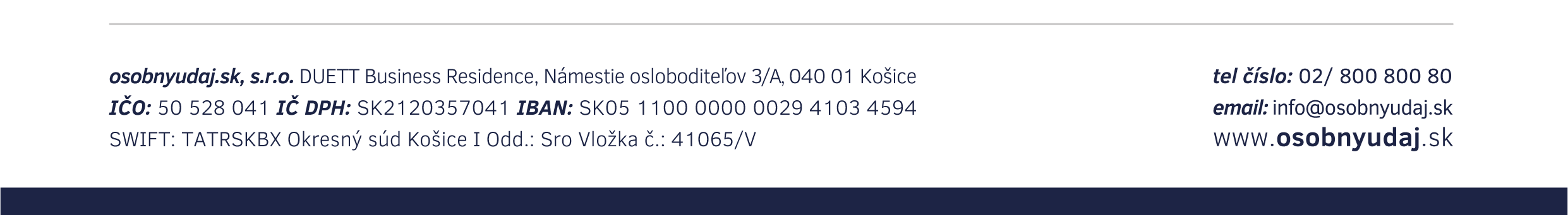 